Chairman, Working Group 2issue paper of the working group 2: ITU-T Work organizationIntroductionThis paper is prepared by WG2 of APT Preparatory Group for WTSA-16 (see Annex.1) to encourage discussion among APT members on the SG restructuring that will be considered at the 2nd  Preparatory Meeting for the WTSA-16. This paper provides four discussion points – Review of current SG structure, New Study Topics, Principles of SG restructuring and APT Strategic Plan.Issues for discussion Review of the current SG structureTable 1 shows the current structure of Study Groups in this study period (2013-2016). Table 1 – The current structure of Study Groups in ITU-TEach SG is given a responsibility as appeared in WTSA Resolution 2. Lead study items for SGs are described in Annex. 2. Also, initial information about SG20 is described in TD322 Rev3 (TSAG). It is possible that responsible area of some SGs does not meet the interest of APT members while APT members would like to enhance some SGs working for specific areas.New Study Topics in ITU-TITU-T is conducting studies of emerging topics which are being carried out in Focus Groups, JCAs (Joint Coordination Activities) and GSIs (Global Standards Initiatives). Different from the traditional study items being studied in SGs, such items require flexible arrangements for some reasons, for example, inviting external experts and having co-located meetings belonging to more than two study groups.For academic topics, ITU-T holds the ITU Kaleidoscope events to increase the dialogue between experts working on the standardization of Information and Communication Technologies (ICTs) and academia. ITU-T CTO meeting discussed key topics in the telecommunication/ICT sector and subject of ongoing standardization, which were identified as areas of particular strategic importance. Also, ITU-T Technology Watch surveys emerging information and communication technologies and how they can be included within the ITU-T work program.ITU-T Focus GroupsFocus Group is defined in ITU-T Recommendation A.7. Different from Study Group, the Focus Group allows the participation of non-member of ITU-T. Because of this flexibility, this group is relevant for emerging topics which need to involve experts from non-ICT sectors. The Focus Group can be established by Study Group. But, from the viewpoint of possible impact for SG restructuring, this document introduces the Focus Groups which are working currently and were established by TSAG.Focus Group on IMT-2020 (FG IMT-2020)ITU has established a new Focus Group to identify the network standardization requirements for the '5G' development of International Mobile Telecommunications (IMT) for 2020 and beyond. The network studies are hosted by ITU’s Standardization Sector (ITU-T), benefiting from the strength of ITU-T standardization in wireline communications. The parent study group is SG13.The detailed information can be found at:
http://www.itu.int/en/ITU-T/focusgroups/imt-2020/Pages/default.aspx .Focus Group on Digital Financial Services (FG DFS)The ITU-T Focus Group Digital Financial Services was established by ITU-T TSAG at its meeting in Geneva, 17-20 June 2014. FG-DFS will provide a platform for dialogue among players in the banking/financial and telecom sectors to share information, best practices, develop a series of deliverables and showcasing innovations, policies and standards activities that are taking place in the area of digital financial services. The parent study group is TSAG.The detailed information can be found at;
http://www.itu.int/en/ITU-T/focusgroups/dfs/Pages/Default.aspx .Focus Group on Aviation Applications of Cloud Computing for Flight Data Monitoring  (FG AC)The Focus Group on Aviation Applications of Cloud Computing for Flight Data Monitoring (FG AC) will identify the requirements for telecommunication standards for an aviation cloud for real-time monitoring of flight data. The parent group is TSAG.The detailed information can be found at;
http://www.itu.int/en/ITU-T/focusgroups/ac/Pages/default.aspx .2.2.2. 	ITU-T JCAs and GSIsJoint Coordination Activity on Internet of Things (JCA-IoT)JCA-IoT coordinates the ITU-T work on the “Internet of Things” and acts as a single point of contact within ITU-T with other SDOs in order to avoid duplication of work.The detailed information of JCA-IoT can be found at;
http://www.itu.int/en/ITU-T/jca/iot/Pages/default.aspx .Joint Coordination Activity on IPTV (JCA-IPTV)/IPTV Global Standards Initiative (IPTV-GSI)IPTV-GSI and ICA-IPTV provides a visible single location for information on and coordination of the development of IPTV standards. These are the detailed standards necessary for IPTV deployment to give service providers the means to offer the wide range of services expected in IPTV.The detailed information of JCA-IPTV and IPTV-GSI can be found at;
http://www.itu.int/en/ITU-T/jca/iptv/Pages/default.aspx 
http://www.itu.int/en/ITU-T/gsi/iptv/Pages/default.aspx .Joint Coordination Activity on Software-Defined Networking (JCA-SDN)The role of JCA-SDN is the coordination of the standardization work on SDN and related technical topics within ITU-T, taking into consideration the work of relevant other standards development organizations (SDOs), forums and consortia.The detailed information of JCA-SDN can be found at;
http://www.itu.int/en/ITU-T/jca/sdn/Pages/default.aspx .Joint Coordination Activity on technical aspects of telecommunication networks to support the Internet (JCA-Res178)The scope of the JCA-Res178 is to coordinate and identify ITU-T work on aspects of telecommunication networks to support the Internet that help advance network evolution, capacity, continuity, interoperability and security, through contribution-based work; and to coordinate ITU-T contributions to the implementation of WSIS.The detailed information of JCA-Res178 can be found at;
http://www.itu.int/en/ITU-T/jca/Res178/Pages/default.aspxJoint Coordination Activity on Child Online Protection (JCA-COP)The purpose of the JCA-COP is to coordinate the ITU-T child online protection (COP) work amongst the ITU-T study groups, and to liaise with ITU-R and ITU-D as well as with the Council Working Group on Child Online Protection.The detailed information of JCA-COP can be found at;
http://www.itu.int/en/ITU-T/jca/COP/Pages/default.aspx .Joint Coordination Activity on ICT and climate change (JCA-ICT&CC)JCA-ICT&CC coordinates the ITU-T ICTs and climate change work amongst the ITU T Study Groups, and liaises with the ITU-R and ITU-D Sectors. It also provides a visible contact point for ICT and Climate Change activities in ITU-T, to seek co-operation from external bodies working in the field of ICT & CC and enable effective two-way communication with these bodies.The detailed information of JCA-ICT&CC can be found at;
http://www.itu.int/en/ITU-T/jca/ictcc/Pages/default.aspx .Joint Coordination Activity on Accessibility and Human Factors (JCA-AHF)JCA-AHF coordinates activities related to accessibility and human factors and acts as a single point of contact within ITU. It also ensures that the importance of accessibility and human factors is taken into consideration in the ITU-T work.The detailed information of JCA-AHF can be found at;
http://www.itu.int/en/ITU-T/jca/ahf/Pages/default.aspx .Joint Coordination Activity for Identity Management (JCA-IdM)JCA-IdM ensures that the ITU-T IdM work is progressed in a well-coordinated way between study groups and facilitates work assignment through the involved study groups when it is not clear under which Question work should be done and recommends an allocation of tasks.The detailed information of JCA-IdM can be found at;
http://www.itu.int/en/ITU-T/jca/idm/Pages/default.aspx .Joint Coordination Activity on Conformance and Interoperability Testing (JCA-CIT)JCA-CIT collects and makes available of information about testing activities and testing methodologies.The detailed information of JCA-CIT can be found at;
http://www.itu.int/en/ITU-T/jca/cit/Pages/default.aspx .Principles of SG restructuringAt the ITU-T Review Committee (RevCom) meeting during 19-21 January 2015 in Tunis, there is some discussion for restructuring principles.The followings are the summarized set of restructuring principles which was discussed in ITU-T RevCom. These could be adopted by APT preparatory group meeting for WTSA-16 to assist in its future SG restructuring discussions:A: Optimized structureB: Clear mandatesC: Enhanced coordination and cooperationD: Cost-effective and attractiveE: Efficient and productive working methodsF: Timely addresses standardization needsG: Assists in bridging the standardization gapThe proposed principles are described in ANNEX. 3.APT Strategic Plan 2015-2017To achieve the objectives of the Brunei Darussalam Statement and enhance the role of the APT as an effective regional organization for Telecommunication/ICT in the Asia-Pacific region, the Strategic Plan for this period will have priority areas stated below in accordance with the Brunei Darussalam Statement. To address the key priority areas of the Brunei Darussalam Statement, the APT Work Programmes for the year 2015-2017 have been divided into eight main work items as followings:Policy & RegulationICT DevelopmentDisaster ManagementCyber-securityRaidocommunicationStandardizationCapacity BuildingRegional Cooperation for ICT Development Therefore, the above work items areas should be considered in the discussion on the restructuring of ITU-T for the next study period. The details of the strategic plan for APT are described in the Brunei Darussalam Statement. (http://www.aptsec.org/SP-2015-2017)ConclusionThis issue paper provides some information which would be relevant for the consideration of SG restructuring at WTSA-16. Based on the discussion points provide by this report, it is recommended for APT members to consider the following actions:APT members are requested to provide their views on these Study Group, particularly in terms of interest and market demand.APT members are requested to consider possible impacts on the future SG structure by the outcomes and activities of these groups.APT members are requested to identify relevant principles for SG restructuring at WTSA-16.APT members are requested to consider the relevant principles to meet the APT Strategic Plan.[References]ITU-T TSAG – http://www.itu.int/en/ITU-T/tsag/2013-2016/ ITU-T Review Committee – http://www.itu.int/en/ITU-T/revcom CTO Meetings – http://www.itu.int/en/ITU-T/tsbdir/cto/ITU-T Technology Watch – http://www.itu.int/en/ITU-T/techwatch/ITU-T GSI – http://www.itu.int/en/ITU-T/gsi/ ITU-T JCA – http://www.itu.int/en/ITU-T/jca/ APT Preparatory Group for WTSA-16, http://www.apt.int/APT-WTSA APT Strategic Plan 2015-2017 – http://www.aptsec.org/SP-2015-2017 TSAG TD322 Rev3 – Results from the drafting group on a possible structure of a SG20 on IoT for Smart Sustainable CitiesReview Committee TD133/GEN, – Restructuring principles summary and proposal____________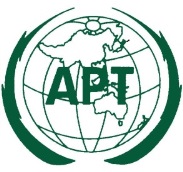 ASIA-PACIFIC TELECOMMUNITYThe 2nd Meeting of the APT Preparatory  Group for WTSA-16 (APT WTSA16-2)The 2nd Meeting of the APT Preparatory  Group for WTSA-16 (APT WTSA16-2)Document WTSA16-2/INP-06Document WTSA16-2/INP-0615 – 17 October 2015, Bangkok, Thailand15 – 17 October 2015, Bangkok, Thailand28 September 201528 September 2015SGTitle2Operational aspects of service provision and telecommunication management3Tariff and accounting principles including related telecommunication economic and policy issues5Environment and climate change9Television and sound transmission and integrated broadband cable networks11Signalling requirements, protocols and test specifications12Performance, QoS and QoE13Future networks including cloud computing, mobile and next-generation networks15Networks, technologies and infrastructures for transport, access and home16Multimedia coding, systems and applications17Security20IoT and its applications including smart cities and communities (SC&C)